Rogene Worley Middle SchoolWeekly Lesson Plan2019-2020 School YearGrade Level:  8					Six Weeks:  4    Week: 1						       Dates:  1/13-17/2020100% EVERY STUDENT EVERY DAYMondayTuesdayWednesdayC000HRaise HandRaise HandRaise HandAWe will review the syllabus, discuss respect and expectations.We will get to know each other and begin exploring Canvas.We will discuss Canvas and begin the Orientation.We will discuss MISD’s Vision 2025 and Scorecard.M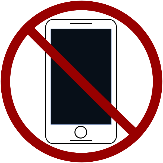 No MovementNo MovementNo MovementPI will listen and participate in a discussion about expectations, respect, and the syllabus.I will introduce myself to the class using the All About You sheet I filled out.I will view the Canvas Orientation modules.I will view the Canvas module on MISD’s Vision 2025 and the Scorecard.S“If you can hear me, clap once…If you hear me now, clap twice.”  “If you can hear me, clap once…If you hear me now, clap twice.”  “If you can hear me, clap once…If you hear me now, clap twice.”  ThursdayFridayNotesC00HRaise HandRaise HandAWe will refresh our memories about Vision 2025 in preparation for a quiz over it.We will begin creating a Vision Board about our future goal.MNo MovementNo MovementPI will study the Vision 2025 and Scorecard module in Canvas and then take a quiz over it.I will create a Vision Board Google presentation about my future goals.S“If you can hear me, clap once…If you hear me now, clap twice.”  “If you can hear me, clap once…If you hear me now, clap twice.”  